Entoure ce dont tu as besoin pour représenter le nombre du jour.Entoure ce dont tu as besoin pour représenter le nombre du jour.Entoure ce dont tu as besoin pour représenter le nombre du jour.Entoure ce dont tu as besoin pour représenter le nombre du jour.Entoure ce dont tu as besoin pour représenter le nombre du jour.Entoure ce dont tu as besoin pour représenter le nombre du jour.Entoure ce dont tu as besoin pour représenter le nombre du jour.Entoure ce dont tu as besoin pour représenter le nombre du jour.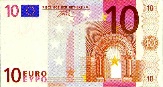 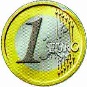 